      Конспект урокаМатематика, 1классУМК «Школа 2100»Тема урока «Число 7. Цифра 7.»Тип урока: объяснение нового материалаЗадачи урока:Обучающие: познакомить с числом 7 как последующим для числа 6, формировать знания о составе числа 7, учить писать цифру 7, развивать навыки сравнения чисел с помощью числового отрезка.Развивающие:  развивать   внимание,  наблюдательность,   логическое  мышление,  зрительную,  слуховую память,  математическую речь.Воспитывающие: Воспитывать интерес к предмету, уважение учеников друг к другу. Ожидаемые результаты:Предметные: читать,  понимать  модель  числа 7 в виде схематических рисунков, схем; находить для  числа 7 на изученном числовом отрезке следующее и предыдущее; обозначать изученное число 7 цифрой 7; использовать общеупотребимые в математике знаки сравнения и арифметических действий сложения и вычитания; представлять число 7 в виде набора меньших чисел; рассматривать связанные с составом числа 7 случаи сложения и вычитания.Метапредметные:Познавательные: самостоятельно читать и объяснять информацию, заданную с помощью рисунков, схематических рисунков и схем;  составлять, понимать и объяснять  простейшие алгоритмы при работе с конкретным заданием; читать и анализировать  тексты простых задач с опорой на схемы. Коммуникативные: ясно формулировать вопросы и задания к пройденному на уроках материалу; ясно формулировать ответы на вопросы других учеников и педагога; участвовать в обсуждениях, работая в паре; ясно формулировать свои затруднения, возникшие при выполнении задания; работать консультантом и помощником в своей группе и для других ребят.Регулятивные: принимать участие в обсуждении и формулировании цели конкретного задания; принимать участие  в обсуждении и формулировании алгоритма выполнения конкретного задания; выполнять работу в паре, помогая друг другу; выбирать задания в учебнике и рабочей тетради для индивидуальной работы по силам и интересам.Личностные: воспринимать одноклассников как членов своей команды; вносить свой вклад в работу для достижения общих результатов; быть толерантным к чужим ошибкам и другому мнению.Оборудование: Т. Е. Демидова, С. А. Козлова, А. П. Тонких «Математика» .1класс.Часть 1. Москва «Баласс» 2011;Т. Е. Демидова, С. А. Козлова, А. П. Тонких «Рабочая тетрадь к учебнику «Математика». 1 класс. Москва «Баласс» 2013;Вееры  с цифрами для учащихся;Карточки для индивидуальной дифференцированной работы.Числовые карточки.Сигнальные карточкиИсходный уровень знаний и умений обучающихся для изучения данной темы: учащиеся умеют обозначать изученные числа цифрами (1-6), могут находить для этих чисел на изученном числовом отрезке следующее и предыдущее, умеют использовать общеупотребимые в математике знаки сравнения и арифметических действий сложения и вычитания, могут представлять изученные числа (2-6) в виде набора меньших чисел, умеют рассматривать связанные с составом чисел 2-6 случаи сложения и вычитания.Этапы урока и хронометраж:1)Мотивация к  УД. –1 мин.2)Актуализация знаний и фиксация индивидуальных затруднений –7 мин.3)Постановка учебной задачи –4 мин.4)Решение УЗ («открытие» детьми нового знания) –8 мин.5)Первичное закрепление (усвоение нового способа действия с проговариванием во внешней речи) –7 мин.6)Самостоятельная работа – 7мин.7)Тренировочные упражнения –8 мин. 8)Рефлексия УД –3 мин.Содержание урокаЛитература:1)Т. Е. Демидова, С. А. Козлова, А. П. Тонких Математика» учебник 1класс часть1 Москва «Баласс» 20112) Т. Е. Демидова, С. А. Козлова, А. П. Тонких «Рабочая тетрадь к учебнику «Математика» 1класс Москва «Баласс» 20133)С. А. Козлова, А. Г. Рубин, А. В. Горячев «Методические рекомендации для учителя по курсу «Математика» и по курсу «Математика и информатика» Москва «Баласс» 20134)»Математика» 1 класс. Поурочные планы по учебнику Т. Е. Демидовой, С. А. Козловой, А. П. Тонких. 1 полугодие. Автор-составитель С. М. Пухова . Волгоград Издательство «Учитель» 20115)И. И. Бондарева, О. Ю. Дедова, Н. Н. Деменева и др. «Современные технологии проведения урока в начальной школе с учётом требований ФГОС», методическое пособие, Москва «АРКТИ» 20126)Деменева Н. Н., Тивикова С. К., Яшина Н. Ю «Требования к современному уроку в начальной школе в соответствии с ФГОС НОО и методические рекомендации по выполнению проекта урока». Учебно-методическое пособие. Нижний Новгород: Нижегородский институт развития образования, 2014..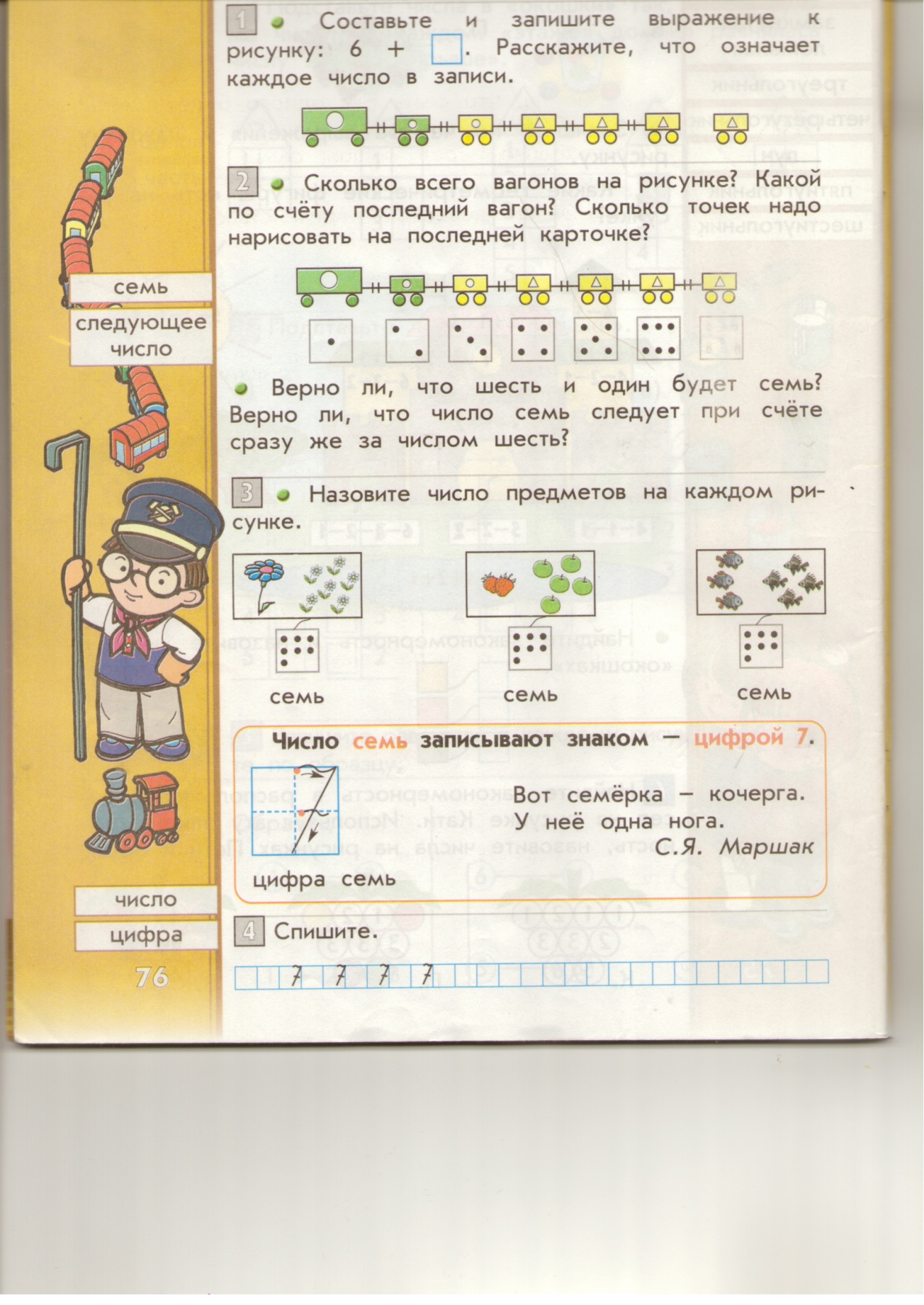 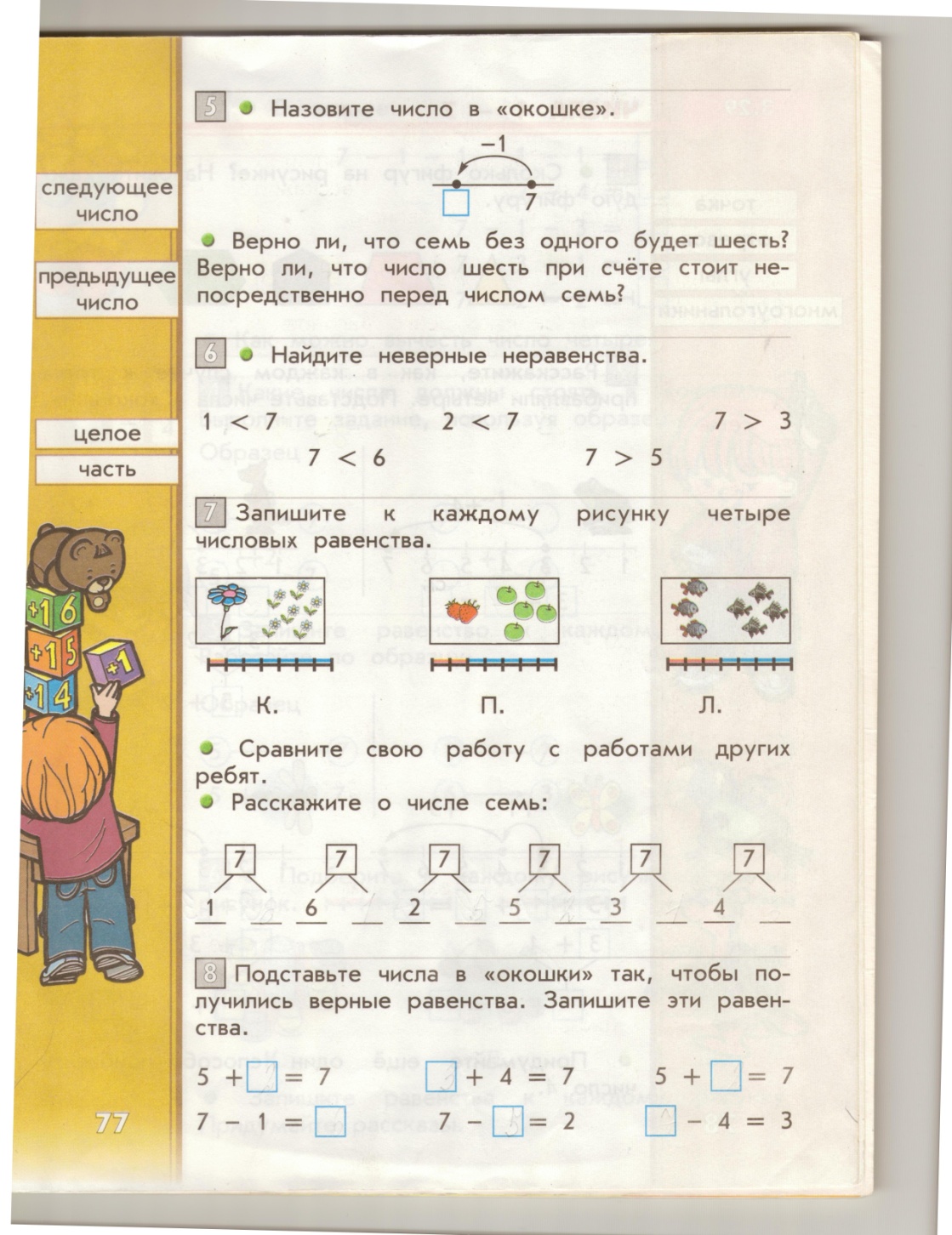 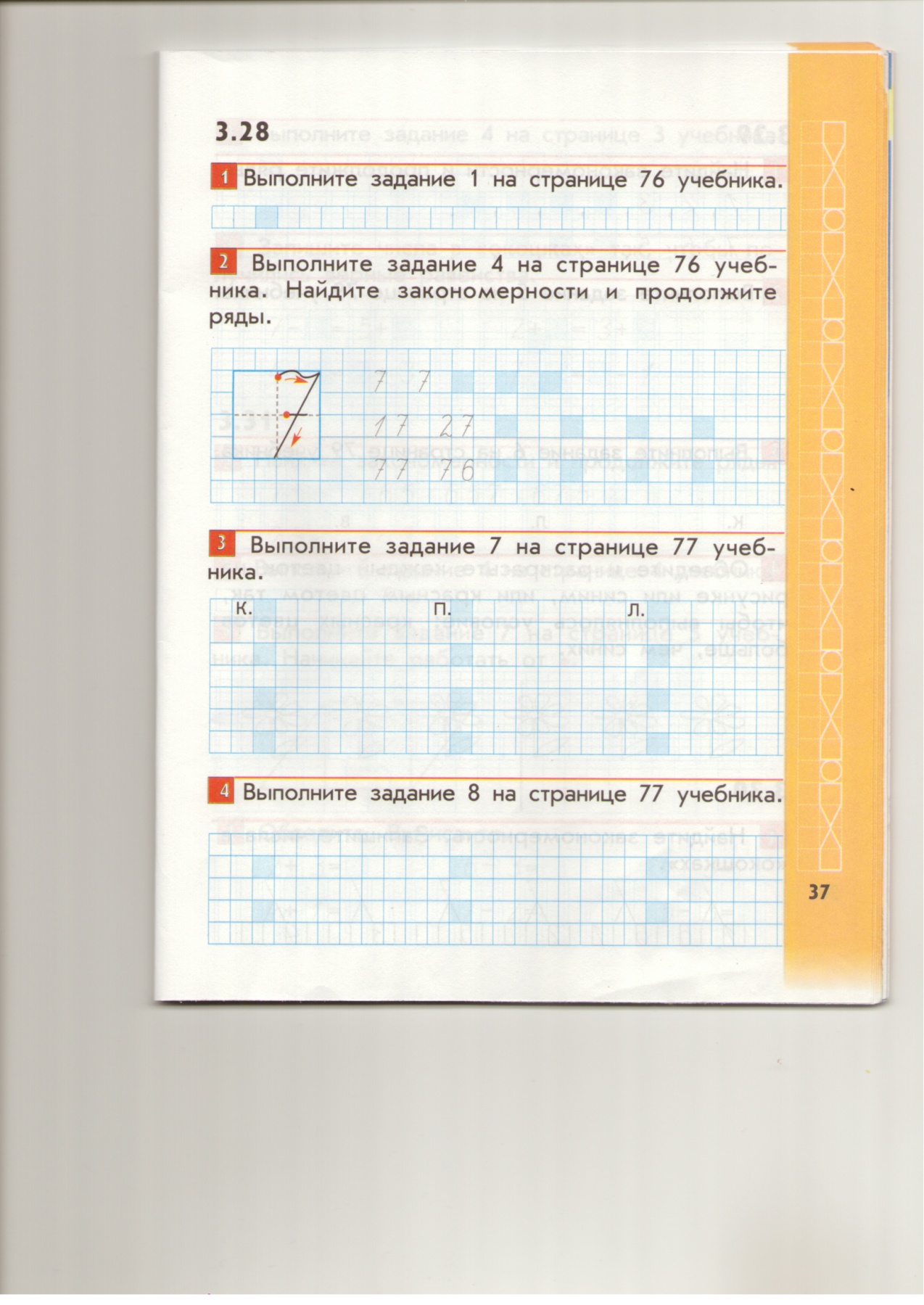 №п/пЭтап урокаДеятельность учителя и обучающихсяФормируемые УУД1.Мотивация к УД.Проговаривание стихотворения хором:Прозвенел звонок весёлый,Мы начать урок готовы.Будем слушать, рассуждатьИ друг другу помогать.. Эмоционально-положительный настрой на урок.2.Актуализация знаний-С какими числами мы познакомились на предыдущих уроках?-Что интересного можно делать с числами?Работа с числовыми карточками-Выложите числовые карточки в порядке возрастания.-А теперь выложите карточки в порядке убывания.1)На доске  - набор чисел, где нарушен порядок следования: 1 2 4356.-Придумайте задания к тому, что изображено на доске. Посовещайтесь в паре и назовите ту пару, к которой будет обращён вопрос. Остальные ребята оцените вопрос с точки зрения его понятности и возможности на него ответить, а ответ – с точки зрения его ясности и правильности.-А кто придумал другие вопросы?2)Математический диктант. Проверка -с доски.6 1 3 5 4 2 -Обведите красным карандашом число, которое при счёте предшествует числу 4.-Обведите зелёным карандашом число, которое стоит в натуральном ряду чисел между числами 4 и6.-Обведите жёлтым карандашом 2 числа, между которыми стоит число 3.-Сколько надо вычесть из 6, чтобы получить 2? Обведи ответ коричневым карандашом.3)Реши примеры. Найди закономерности.  Допиши ещё по 1 примеру. 1+  =6                     6-12+  =6                     6-23+  =6                     6-3-Расскажите, как выполняли задание.-Кто решал по-другому?  Познавательные УУД: общеучебные УУД –самостоятельное выделение и формулирование учебной цели                                                 Диалог ученик – ученики. Коммуникативные УУД –постановка вопросов –инициативное сотрудничество.Познавательные УУД – анализ, синтез, установление закономерностей, постановка и решение проблем Познавательные УУД: логические – построение логической цепи рассуждения. Регулятивные УУД: планирование – определение последовательности промежуточных целей с учётом конечного результата.                                                              Проверка - обратная связь - с помощью вееров.Познавательные  УУД: анализ, синтез, установление закономерностей.3. Постановка учебной задачи.-Постройте квадрат из палочек. Сколько палочек вам потребовалось? А теперь постройте 2квадрата.Кто сумел построить? Почему не получается? В чём возникла проблема? (не хватает 1 палочки).-Так сколько потребовалось палочек, чтобы построить 2 квадрата?  (7палочек).-Кто из вас догадался, о каком же числе сегодня пойдёт речь на уроке?Учитель показывает карточку с числом 7Частично-поисковый метод обучения.Регулятивные УУД: целеполагание.4.Решение УЗ («Открытие» детьми нового знания).1)-Отгадайте ребус: 7я2)-Назовите место числа 7 в числовом ряду.-Что вы можете сказать о числе 7? (7дней в неделе, 7 нот в музыке, 7 цветов радуги)- Где ещё встречается число 7?(В названиях сказок «Белоснежка и 7 гномов», «Цветик-семицветик» и др.) ( В пословицах «Семь раз отмерь, один раз отрежь», «Семеро одного не ждут», «Лук – от семи недуг».-Сегодня мы познакомимся с числом 7 и научимся обозначать его цифрой 7.3)Задание №1 на стр. 76 учебника  и №1 на стр.37 рабочей тетради – работа в парах.-Что же означает каждое число в записи?-Как получили число7?4)№2, №5 стр.76 учебника - работа в парах.-Сколько всего вагонов на рисунке?  (7)-Какой последний вагон?  (седьмой).5) №3 стр.76 – работа в группах.-Назовите число предметов на каждом рисунке. -На какие группы можно разбить предметы на каждом рисунке?Рассматривание цифры 7.-На что похожа цифра 7? Из каких элементов состоит цифра 7? (Цифра 7 состоит из волнистой линии, наклонной линии и горизонтальной линии.)Чтение стихов С. Я. Маршака.Познавательные УУД: анализ, синтез.Коммуникативные УУД: планирование учебного сотрудничества.Регулятивные: выполнять работу в паре, помогая друг другу.Познавательные УУД: анализ, синтез, установление закономерностей.5. Первичное закрепление.1)-Как мы различаем понятия число и цифра?Для обозначения количестваМы используем число, его величество!Цифра – значок для написания.Быстро справимся с заданием!2)№4 учебника и №2 рабочей тетради.-Какая закономерность спрятана на каждой строке? -обсуждение в парах, письмо цифры учениками.3)№6 учебника – работа в группах.-Найдите неверные неравенства.-Объясните, почему вы так считаете.Познавательные УУД: анализ.Коммуникативные: участвовать в обсуждениях, работая в паре. 6.Самостоятельная работа.№ 7 учебника и №3 рабочей тетради. Самостоятельная работа – по вариантам – (1вариант -1столбик, 2 вариант – 2столбик, 3столбик выполняют ученики, которые быстро справились с заданием.)Проверка – с помощью сигнальных карточек.-Из каких частей состоит число 7? (Учащиеся соотносят целое и часть). Работа по составу числа 7.Дифференциация по объёму.Обратная связь – с помощью сигнальных карточек.Познавательные УУД: логические  УУД-  синтез как составление целого из частей.7.Тренировочные упражнения.№8 учебника и №4 рабочей тетради.-Подставьте числа в «окошки» так, чтобы получились верные равенства. Выберете любые 2 столбика и запишите. По желанию – можете добавить в каждый столбик по 1 верному равенству.Познавательные УУД:Дифференциация по уровню сложности.Регулятивные: выбирать задания в учебнике и рабочей тетради для индивидуальной работы по силам и интересам.8.Рефлексия УД.Вспомните, какая тема была сегодня на уроке?-Что вам особенно запомнилось на уроке?-Почему?-Оцените свою работу с помощью кружков.-Кому было легко работать на уроке, поднимите красный кружок.-У кого работа на уроке вызвала некоторые трудности, поднимите зелёный кружок.-У кого остались вопросы по теме урока , работать было тяжело, поднимите синий кружок.Регулятивные УУД: самоконтроль и самооценка.